                                 Terrific Threes & Fours         Week of:  February 25th-March 1st  Lesson:  I Like ChurchBible Verses:  Be glad and sing songs to God (Psalms 9:2) & I like to go to church (Psalms 122:1)Letter: Uu  Number: 14  Color: Purple  Shape: OctagonSpanish: Purple - Morado   Sign Language: I love youThe purpose of this unit is to Increase children’s awareness that at church they can hear stories from the bible, have happy experiences, and help take care of the building.Date: Feb 25th-1st 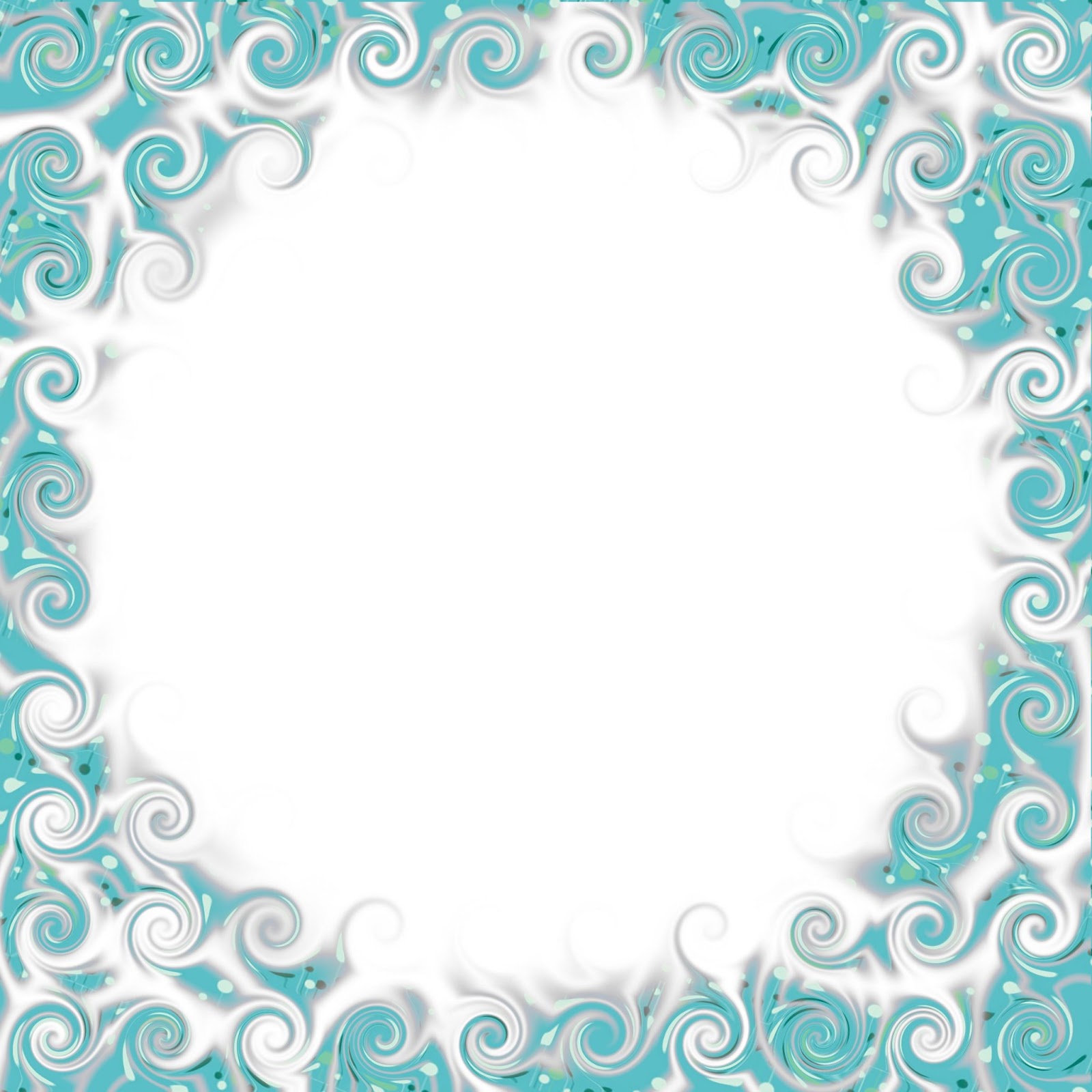 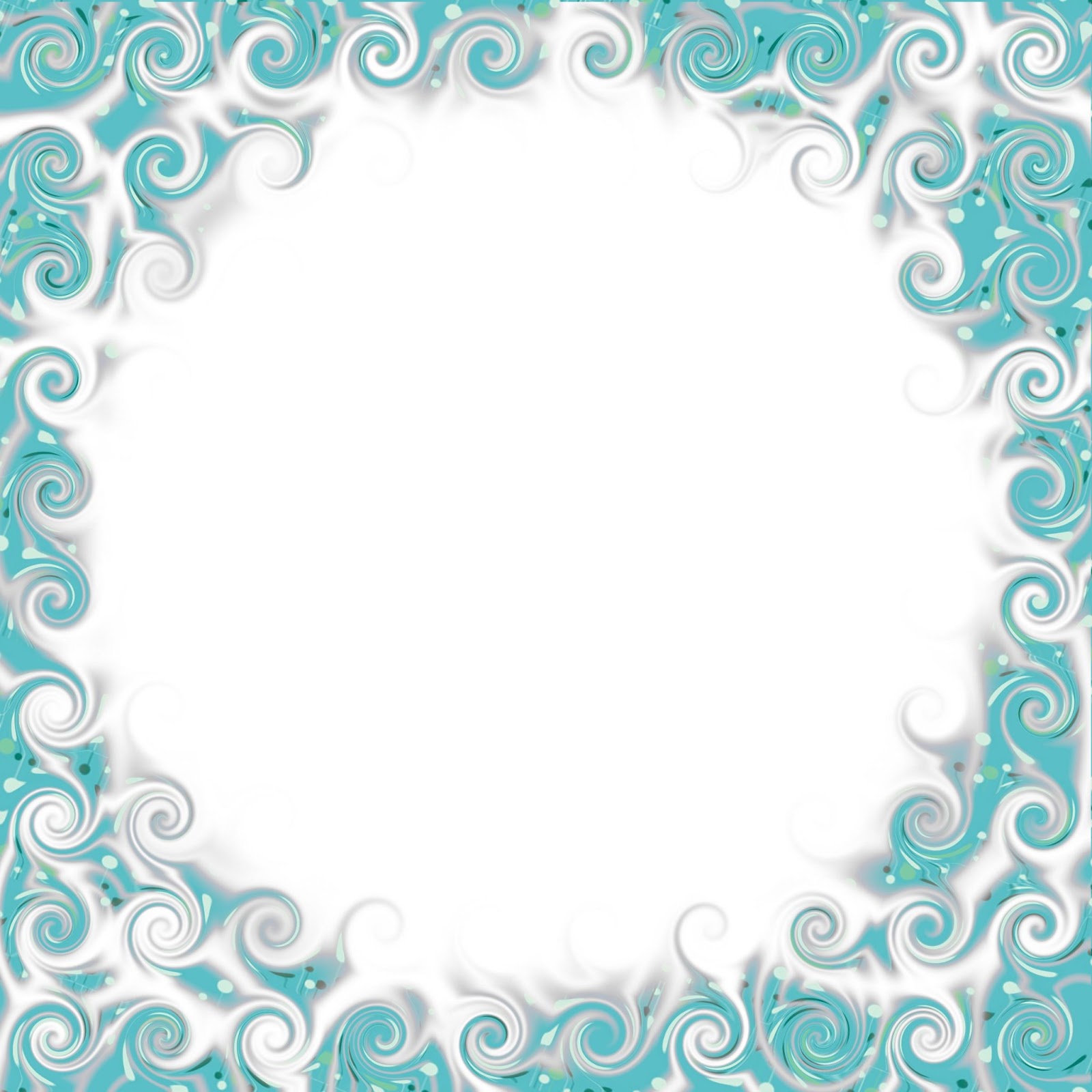 MondayTuesdayWednesdayThursdayFridayArtPainting a church buildingMaking a stained-glass windowMaking an invitationPrinting with spoolsMake fun shapes with Play doughNatureWashing rocksMaking a textured collagePlaying a listening gameMaking a nature braceletFind a bug on the playgroundBooks & ListeningPreparing the center with a pocket holderFinding books in a boxMaking a church albumMaking a bookmarkMaking a book of my favorite activitiesBlocksUsing a hammerGoing to churchWalking on a balance beamDriving to churchBuilding a spool towerMusicListening to high and low soundsUsing shakersVisiting the SanctuaryArranging Flowers while listening to musicSinging songs about JesusWritingColoring the letter of the weekColoring the number of the weekTracing the letter of the weekTracing the number of the weekTracing namesHome LivingDressing for churchEnjoying breakfast before churchHelping at churchTasting foodsGetting the baby doll ready for churchKindness Curriculum:Make Yourself HappyMake a life size drawing of a clownAsk children what makes them happyLet the children draw what makes them happyLet children do things they have control overkindness curriculum review